OZOEMENA LILIAN CHIJIOKE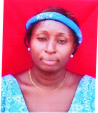 DEPT.:- 		EDUCATIONAL FOUNDATIONFACULTY:-		EDUCATIONDESIGNATION:	ASSISTANT LECTUREREMAIL:		lilian.ozoemena@unn.edu.ngPHONE No.:-	07039496928BIOGRAPHY & QUALIFICATION Ozoemena Lilian Chijioke was born on 1st June 1975 at Iyenu General Hospital Ogodi, I am from Ejighinandu village in Awka-Etiti town, Idemili L.G.A Anambra State from the family of late Mr. Samuel Obi. I married to Mr. Reginald Chiadikaobi Ozoemene in Umuokwara Mgbe in Orlu L.G.A Imo state on 1st January 2002 with three children. I like reading, counseling and researching.I have the following qualification FSLC 1986, WAEC 1993, NCE 1997, B.Ed 2000 and M.Ed. 2016.AREA OF SPECIALIZATION:- Guidance and counseling.Membership of professional bodies:- Counseling Association of Nigeria (ASSON) Teachers Registration Council of Nigeria (TRN) research interest:- Marriage and Family Counseling.Responsibility: Teaching, Invigilation and Research. Course being Taught: ED214, ED316. Research AchievesRESEARCH ACHIEVEDThe causes of low morality in girls secondary school, Awka-Etiti in Edemili L.G.A. Anambra State.Theme:	Counselling for capacity building and National development.2nd Annual Conference of CASSON Abuja Chapter held on 8th Nov. 2002.Theme:	Counselling for sustainable family life.42nd International Conference held at Anambra 21st to 25th August 2017 at Emmause house Arthur Eze Avenue.Theme:	Professional Ethics in building professional Association for practicing counsellors.An Investigation into the effect of inadequate library facility on the study habit of secondary school students in Mbaitolu L.G.A. Imo State.Adolescent Developmental stress and coping strategy for secondary school student in FCT Abuja municipal Area Council, Education Zone.Counselling technique in curbing crime among students in Nigeria university as basis for effective Nation BuildingIndecent dressing in Nigeria universities implications for counselling.CONFERENCES ATTENDED32ND Annual Conference of the casson held b/w 18-21 August 2018 at University of Ilorin Kwara State.Theme: Counseling capacity building & National Development.2nd Annual Conference of CASSON Abuja chapter held on 8th Nov. 2002Theme: Counseling for sustainable family life42nd international conference held at Anambra 21st to 25th August 2017 at Emmanuse House Arthur  Eze Avenue Theme: Professional Ethics in building Professional  Association for practicing counselors WORKING EXPERIENCE: I have taught in private schools for Sixteen years (16) EDUCATIONAL INSTITUTION ATTENDED WITH DATESOreze primary school Onitsha  			1981 – 1986 	FSLCEaster Academy Secondary School Onitsha 	1988 – 1993 	WAECAlvan Ikoku College of Education Oweri	1994 – 1997 	NCEUniversity of Nigeria Nsukka 			1998 – 2000 	B.Ed.University of Nigeria Nsukka			2013 – 2916 	M.Ed.